2020 SURPLUS EQUIPMENT AND VEHICLE AUCTION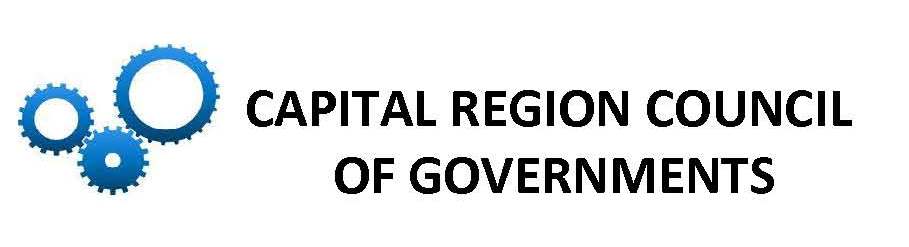 Wednesday, July 15, 2020CHECKLISTTerms & Conditions Form is signed and includes a representative who will be at the Auction2.	Excel workbook is filled out with all auction items.  If you do not have items for one of the categories, leave that workbook page blank.   Municipality name is on the top of EACH WORKBOOK PAGE  in the yellow box as required.  Incomplete forms will be returned.3.	Cover page of the Excel workbook is filled out with all required contact information.Incomplete or missing forms will be returned to the municipality to complete before auction items are included.4.	All vehicles must have a vehicle form completed that will be placed on the vehicle.  This should accompany your submission forms. 5.	Save your electronic file with your municipality name and 2020 Auction Items. 6.	Email your Excel workbook, signed terms and conditions, and any vehicle forms to capcog@comcast.net by June 5, 2020.7.	Keep a copy of your submission! 